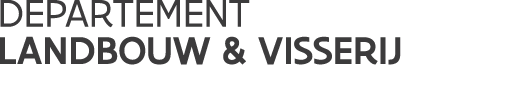 Vlaamse overheidKoning Albert II-laan 35 bus 401030 BRUSSELT 02 552 77 05F 02 552 77 01www.vlaanderen.beVERSLAG Expertengroep Wijn////////////////////////////////////////////////////////////////////////////////////////////////////////////////////////////////////////////////////////////////////////////////////////////////////////////////////////////////////////////////////////////////////EXPERTENGROEP WIJNAanpassing van Verordening 607/2009 inzakE ETIKETTERING EN PROCEDURES VAN GEOGRAFISCHE INDICATIESDe Europese Commissie presenteert de laatste versie. Momenteel is de “interservice consultation” alsook de TBT procedure achter de rug. Ook de vertalingen zijn bijna klaar. Op dit moment loopt nog 1 maand verplichte publieke consultatie. De bedoeling is om op het Beheerscomité vandaag de geïmplementeerde handeling te stemmen. Daarna moeten de teksten genotificeerd worden aan het Europees Parlement en de Raad. Deze hebben vervolgens 2 maanden tijd om eventuele bezwaren in te dienen. Als alles goed verloopt, schat de Commissie de publicatie in het staatsblad ergens in november.FR en IT vragen een derogatie in de presentatie van wijnen om het gebruik plastiek flessen mogelijk te maken voor kleine hoeveelheden (0.2l), dit voor bvb. gebruik op vliegtuigen. De EC heeft hier ondertussen aan gewerkt en stelt voor om deze mogelijkheid te voorzien op initiatief van de lidstaat zelf (lidstaat mag dit al dan niet toelaten).Hoewel het te laat is om dit voorstel mee te nemen in de huidige oefening, wordt er aan gedacht deze wijziging zo snel als mogelijk op te nemen.Beheerscomité WIJN en gedistilleerde dranken2 Bescherming BOBDe beschermingsverordening voor BOB Însurăţei’ wordt unaniem goedgekeurd.Het gewijzigde productdossier voor Chianti Classico wordt unaniem goedgekeurd3 Uitvoeringshandeling inzake procedures voor geografische indicatiesDe documenten zijn door de interservice consultatie gegaan, en moeten op een aantal punten nog gewijzigd worden. Het gaat om juridische en niet om inhoudelijke aanpassingen. De Commissie deelt tijdens de vergadering volgend document rond waarop de aanpassingen staan aangeduid:De tekst met de aanpassingen wordt unaniem goedgekeurd.MarktsituatieHet campagnejaar 17/18 loopt bijna ten einde. 17/18 staat gekenmerkt als een jaar met een uitzonderlijk lage productie en hoge prijzen. Voor de huidige campagne verwachten de EC de eerste vooruitzichten op 30/09. Deze zullen besproken worden op het Beheerscomité van eind oktober.Spanje geeft aan dat het momenteel te vroeg is om enige voorspellingen te doen. Het koude en natte voorjaar was niet goed, momenteel zijn de omstandigheden beter. Duitsland zegt dat het sinds mei warm weer is en dat het bij ongewijzigde omstandigheden gaat naar de vroegste oogst ooit.update van lijsten gepubliceerd op de EUropa websiteDG AGRI wil ten gevolge de nieuwe regelgeving (R. 273/2018) de lijsten aanpassen die momenteel op de website van DG Agri terug te vinden zijn:https://ec.europa.eu/agriculture/wine/lists_enDoel hiervan is om te voldoen aan de bepaling van de regelgeving en vereenvoudiging. Zo staan sommige lijsten die nodig zijn niet op de website en andere staan er momenteel op die niet noodzakelijk zijn.
De EC geeft een plan van aanpak weer om dit op te lossen.  Slecht 3 lidstaten hebben gereageerd sinds het comité van mei en dat waren geen inhoudelijk aanpassingen. De Commissie stelt dan ook voor om door te gaan met haar voorstel:DiversenDe Europese Commissie wil via deze weg een boodschap meegeven aan de douanediensten en controlediensten in de verschillende lidstaten.De EC twijfelt of de uitgevoerde Zuid-Afrikaanse wijnen inzake oenologische praktijken voldoen aan de EU en OIV vereisten.In 2016 werd met Zuid-Afrika een bilateraal akkoord ondertekend. In protocol III staat de specifieke wijnregeling. Het probleem situeert zich bij artikel 11, 1b) van dat protocol waarbij ZA een verschillende interpretatie heeft dan de EU. ZA denkt nl. dat wanneer ze wijn uitvoert, ze enkel de domestieke wijnwetgeving moet volgen. Dit kan potentieel een probleem vormen, daar er voor sommige additieven in ZA geen maximumwaarden of hogere waarden zijn dan diegene die gelden in de EU/OIV. 
Daarenboven heeft de Commissie ondervonden dat bij invoer uit ZA in de VI-1 documenten wordt verklaard dat de producten de oenologische praktijken respecteren in de EU, wat uiteraard contradictorisch is.Aan ZA is al meerdere malen om uitleg gevraagd, maar tot nu toe heeft de EC geen reactie ontvangen.De EC roept dan ook op aan de lidstaten om hier aandachtig voor te hebben en de nodige controles uit te oefenen naar de gebruikte wijnadditieven.
De EC heeft echter wel nog geen analyse klaar naar welke additieven er moet gezocht worden.datum: 25/07/2018Verslag: Timo Delveaux